基隆市特教資源中心學生教育輔助器材－擺位系統評估表一、學生基本資料學生姓名：                 出生日期:              評估日期:           學校名稱：                 年級：                 主要聯絡人/電話:                  目前教育安置方式：□普通班 □特教班（含資源班、巡迴輔導等） □在家教育 □其他鑑輔會鑑定證明類別/類型:             二、使用評估1.	 2. 目前使用的擺位系統輔具：□ 目前無使用 (以下免填)已使用：     年     月□使用年限不明輔具來源：□自購 □社政 □勞政 □教育 □其他：                  現有擺位系統種類：□平面型輪椅背靠 □曲面適形輪椅背靠 □軀幹側支撐架□頭靠系統 □其他：                               目前使用情形：□已損壞不堪修復，需更新□規格或功能不符使用者現在的需求，需更換□部分損壞或需要調整，可進行修復或調整□輔具仍符合使用者現在之使用需求，無需購置□其他：                                            3. 身體功能與構造：三、規格配置建議1. 輔具規格配置：2.建議廠牌型號：                       （提供學校取得估價單之參考，主要還是以功能規格為主）3. 其他建議事項：                                                                                                                                       專業人員類別： □物理治療師 □職能治療師 專業人員姓名：ˍˍˍˍˍ             專業人員電話：ˍˍˍˍˍ     評估日期：ˍˍˍˍ年ˍˍˍˍ 月ˍˍˍˍ日（專業人員電話供審查有疑義時聯絡確認需求）行走能力站/坐 能力移位☐能在不平坦的地面放手行走☐扶持穩定物能自行站起☐可獨立完成(包括輪椅的煞車及移開腳踏板)☐平坦地面可放手行走☐扶持穩定物能自行行走☐無法站但可坐一般椅☐需要稍微的協助或需要口頭指導，協助方式:       ☐無法跨步行走☐無法坐一般椅需高椅背☐可自行從床上坐起來，但移位時仍需要人幫忙☐需別人協助可坐起來或需要兩人幫忙方可移位輔具使用之相關診斷(可複選)：□中風偏癱(左/右) □脊髓損傷(頸/胸/腰/薦) □腦性麻痺或發展遲緩 □小兒麻痺 □運動神經元疾病 □下肢骨折或截肢 □關節炎 □心肺功能疾病 □肌肉萎縮症 □腦外傷 □其他：        輔具使用之相關診斷(可複選)：□中風偏癱(左/右) □脊髓損傷(頸/胸/腰/薦) □腦性麻痺或發展遲緩 □小兒麻痺 □運動神經元疾病 □下肢骨折或截肢 □關節炎 □心肺功能疾病 □肌肉萎縮症 □腦外傷 □其他：        輔具使用之相關診斷(可複選)：□中風偏癱(左/右) □脊髓損傷(頸/胸/腰/薦) □腦性麻痺或發展遲緩 □小兒麻痺 □運動神經元疾病 □下肢骨折或截肢 □關節炎 □心肺功能疾病 □肌肉萎縮症 □腦外傷 □其他：        輔具使用之相關診斷(可複選)：□中風偏癱(左/右) □脊髓損傷(頸/胸/腰/薦) □腦性麻痺或發展遲緩 □小兒麻痺 □運動神經元疾病 □下肢骨折或截肢 □關節炎 □心肺功能疾病 □肌肉萎縮症 □腦外傷 □其他：        身體尺寸量測：身高：     公分，體重：     公斤身體尺寸量測：身高：     公分，體重：     公斤身體尺寸量測：身高：     公分，體重：     公斤身體尺寸量測：身高：     公分，體重：     公斤相關身體部位姿態坐姿平衡□良好 □雙手扶持尚可維持平衡 □雙手扶持難以維持平衡在未扶持情況下，身體特別明顯會倒向：□不會倒□左側 □右側 □前方 □後方□良好 □雙手扶持尚可維持平衡 □雙手扶持難以維持平衡在未扶持情況下，身體特別明顯會倒向：□不會倒□左側 □右側 □前方 □後方相關身體部位姿態脊柱變形情形(可複選)： □正常或無明顯變形□受重力作用時彎曲變形，但平躺時可回復□脊柱側彎(scoliosis)：□C型 □S型，主要彎曲的角度    度 主要彎曲凸向   側，頂點在     位置□部分可調整 □完全固定變形□過度後凸(hyperkyphosis)□過度前凸(hyperlordosis)□脊柱旋轉(vertebral rotation)脊柱變形情形(可複選)： □正常或無明顯變形□受重力作用時彎曲變形，但平躺時可回復□脊柱側彎(scoliosis)：□C型 □S型，主要彎曲的角度    度 主要彎曲凸向   側，頂點在     位置□部分可調整 □完全固定變形□過度後凸(hyperkyphosis)□過度前凸(hyperlordosis)□脊柱旋轉(vertebral rotation)脊柱變形情形(可複選)： □正常或無明顯變形□受重力作用時彎曲變形，但平躺時可回復□脊柱側彎(scoliosis)：□C型 □S型，主要彎曲的角度    度 主要彎曲凸向   側，頂點在     位置□部分可調整 □完全固定變形□過度後凸(hyperkyphosis)□過度前凸(hyperlordosis)□脊柱旋轉(vertebral rotation)相關身體部位姿態骨盆變形(可複選)： □正常 □向前/後傾斜 □向左/右傾斜□向左/右旋轉骨盆變形(可複選)： □正常 □向前/後傾斜 □向左/右傾斜□向左/右旋轉骨盆變形(可複選)： □正常 □向前/後傾斜 □向左/右傾斜□向左/右旋轉12. 軀幹厚度：左     公分，右     公分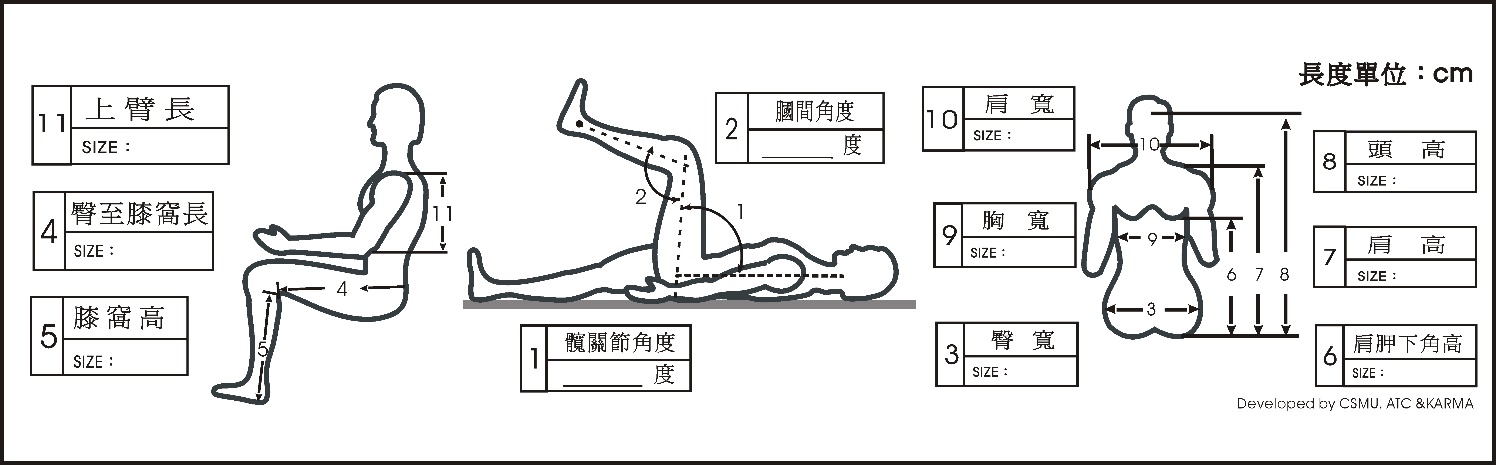 12. 軀幹厚度：左     公分，右     公分12. 軀幹厚度：左     公分，右     公分12. 軀幹厚度：左     公分，右     公分軀幹控制能力軀幹控制能力頭頸部控制：□良好 □不佳 □癱瘓上背部控制：□良好 □不佳 □癱瘓下背部控制：□良好 □不佳 □癱瘓左側肌肉動作控制：□良好 □不佳 □癱瘓右側肌肉動作控制：□良好 □不佳 □癱瘓上肢活動需求上肢活動需求□需要推動輪椅 □需要控制搖桿 □經常需要伸到後方取物 □無明顯功能□需要推動輪椅 □需要控制搖桿 □經常需要伸到後方取物 □無明顯功能背墊操作能力背墊操作能力1.	 移位時放置或移除背墊的能力：□可獨立完成 □需照顧者協助2.	 移除或設置軀幹側支撐的能力：□可獨立完成 □需照顧者協助3. 扣緊或鬆開胸部固定帶的能力：□可獨立完成 □需照顧者協助1.	 移位時放置或移除背墊的能力：□可獨立完成 □需照顧者協助2.	 移除或設置軀幹側支撐的能力：□可獨立完成 □需照顧者協助3. 扣緊或鬆開胸部固定帶的能力：□可獨立完成 □需照顧者協助□安全帶1.胸帶:   □一字型胸帶  □H帶  □其它:       2.骨盆帶:   □魔鬼黏  □彈扣式  □跨下橫越型  □其它:            3.大腿環帶:   □魔鬼黏  □彈扣式  □其它                長           cm  間距           cm4.足部綁帶  □腳板固定帶  □小腿固定帶  □其它             □背靠1. 底板形式：□平面型硬式底板 □預先成形曲面硬式底板  2. 背墊材質：□一般平面泡棉背墊 □適形泡棉背墊 □充氣式背墊□凝膠墊，種類：□固態或顆粒凝膠 □流體凝膠(如Jay)□填充式氣囊氣背座(如VICAIR) □其他：                    3. 調整功能：□無調整功能 □可快速拆裝 □角度調整功能 □座深調整功能□嵌入式吊掛系統 □其他：                              4. 尺寸：5. 配合背墊使用之輪椅：□手動輪椅：□介護型 □自推型座椅姿勢或角度變換的減壓功能：□無 □有□電動輪椅；座椅姿勢或角度變換的減壓功能：□無 □手動操作 □電動操作□軀幹側支撐架1. □雙側 □單側(□左側/□右側)  位置：左：離座墊高     公分～     公分；深度：     公分右：離座墊高     公分～     公分；深度：     公分2. 調整功能：□可調整左右位置 □可調整上下位置 □可調整深度 □可外掀□可免工具拆除 □其他：                                □頭靠系統1. 形式：□一字弧型 □四爪型 □ㄇ字型 □五片式 □其他：                  2. 調整功能：□可調整高度位置 □可調整前後位置 □可調整支撐面角度 □其他：               3. 相關配件：□頭部綁帶 □前額支撐 □下巴支撐 □肩部支撐 □其他：            □其他1.大腿分隔墊: 型式                        2.前膝檔板: 型式                        3.桌板 : □抽屜式桌板   □桌板+黏帶   □桌板+管+座